COMMUNITY CALENDARS ON SALE NOW!!!The Booster Club will be having a community calendar for 2015.  The cost is $10 and will include up to 5 birthdays, anniversaries, or memorials.  You can include extra names for .50 each.  Make checks payable to Pe Ell Booster Club.  All orders need to be returned by Tuesday, September 30, 2014.  Please print clearly on the lines below and submit to the Pe Ell School, attention Booster Club.___________________________________________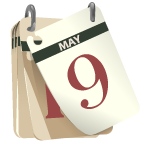 __________________________________________________________________________________________________________________________________________________________________________________________________________________________________________________________________